LINH SÔN PHAÙP BAÛO ÑAÏI TAÏNG KINHTAÄP 172TÒNH  ÑOÄSANH  VOÂ  SANH  LUAÄNSOÁ  1975HOÄI VAÊN HOÙA GIAÙO DUÏC LINH SÔN ÑAØI BAÉC XUAÁT BAÛNSỐ 1975LUẬN TỊNH ĐỘ SINH VÔ SINHHaùn dòch: Sa-moân U Kheâ Truyeàn Ñaêng, ôû nuùi Thieân thai.Cuùi leã Naêng nhaân trí vieân maõn Voâ Löôïng Thoï giaùc ñaïi Ñaïo sö Noùi ra kinh An döôõng Ñaïi thöøaLieãu nghóa lieãu nghóa raát vieân ñoán. Dieäu ñöùc Phoå Hieàn, Quaùn Töï Taïi Theá Chí, Thanh tònh ñaïi haûi chuùng Maõ Minh, Long Thoï vaø Thieân Thaân Loâ Sôn Lieân xaõ toå nôi ñaây.Thieân Thai Trí giaû vaø Phaùp Trí Xöa qua nay ñeán Hoaèng phaùp sö Nay con quy meänh leã Tam baûo Caàu xin thaàm hoä phaùt thaàn thöùc. Kính choïn kinh luaän bí maät chæ Môû mang Tònh ñoä sinh, voâ sinh Khaép khieán töông lai ngoä moân naøy Döùt nghi, sinh tín ñeàu baát thoaùi.Luaän naøy chia laøm “Thaäp moân” (möôøi phaàn).Nhaát chaân phaùp giôùi moân.Thaân ñoä duyeân khôûi moân.Taâm ñoä töông töùc moân.Sinh Phaät baát nhò moân.Phaùp giôùi vi nieäm moân.Caûnh quaùn töông thoán moân.Tam quan phaùp nhó moân.Caûm öùng nhaäm vaän moân,Bæ thöû haèng nhaát moân.Hieän vò hoã taïi moân.Nhaát chaân phaùp giôùi moân.Trong phaùp taùnh Nhaát chaân, coù ñuû möôøi phaùp giôùi, y chính voán dung thoâng, chuùng sinh Phaät chaúng khaùc.Luaän raèng: “Phaùp giôùi Nhaát chaân”, töùc laø chæ cho taâm tính voán coù cuûa chuùng sinh. Taâm tính naøy “coù voâ löôïng ñöùc, goïi baèng voâ löôïng teân”. Vì sao noùi laø coù voâ löôïng ñöùc? ÔÛ ñaây coù “tính theå, tính löôïng vaø tính cuï”.“Tính theå” nghóa laø taâm taùnh naøy chính laø theå tính kieân coá baát ñoäng, thanh tònh voâ nhieãm, baát sinh baát dieät, thöôøng truù voâ hoaïi, lìa boán caâu, döùt traêm phi.“Tính löôïng” nghóa laø taâm tính naøy doïc cuøng ba ñôøi ngang khaép möôøi phöông, theá giôùi höõu bieân, hö khoâng voâ bieân, hö khoâng höõu bieân, taâm tính voâ bieân, hieän taïi höõu bieân, quaù khöù, vò lai voâ bieân, quaù vò höõu bieân, taâm tính voâ bieân, voâ taän voâ taän, voâ löôïng voâ löôïng.“Tính cuï” nghóa laø taâm tính naøy “coù ñuû möôøi phaùp giôùi” ñoù laø Phaät phaùp giôùi, Boà-taùt phaùp giôùi, Duyeân giaùc phaùp giôùi, Thanh vaên phaùp giôùi, Thieân phaùp giôùi, Tu-la phaùp giôùi, nhaân phaùp giôùi, suùc sinh phaùp giôùi, ngaï quyû phaùp giôùi vaø ñòa nguïc phaùp giôùi, ñaây ñeàu laø giaû danh. Laïi coù “chính baùo”, nghóa laø Phaät nguõ aám, Boà-taùt nguõ aám cho ñeán ñòa nguïc nguõ aám, ñoù laø “thaät phaùp”. Laïi coù y baùo, ñoù laø Phaät quoác ñoä, Boà-taùt quoác ñoä, cho ñeán ñòa nguïc quoác ñoä laø ñeå cho deã hieåu. Chia laøm ba kieåu khaùc nhau, töø yù naøy maø noùi thì tính cuï laø tính theå, tính löôïng. Tính theå thì theå tính kieân coá baát ñoäng, thanh tònh voâ nhieãm, baát sinh baát dieät, thöôøng truù baát hoaïi, tính cuï möôøi coõi cuõng nhö vaäy.“Tính löôïng” doïc cuøng ngang khaép, voâ taän voâ taän, voâ löôïng voâ löôïng, tính cuï möôøi coõi cuõng nhö vaäy.Chaùnh baùo nguõ aám, ñoàng tính theå tính löôïng, thanh tònh truøm khaép, y baùo quoác ñoä cuõng nhö vaäy.Ba phaùp ôû ñaây coøn goïi laø “ba Ñeá”. Tính theå töùc laø trung ñeá, tính löôïng laø chaân ñeá, tính cuï laø tuïc ñeá. Vì vaäy kinh Laêng-nghieâm noùi raèng: “Maø Nhö Lai taïng, dieäu minh nguyeân taâm, chaúng phaûi taâm, chaúng phaûi khoâng, chaúng phaûi ñòa thuûy hoûa phong, chaúng phaûi maét, tai, muõi, löôõi, thaân yù, chaúng phaûi saéc thanh höông vò xuùc phaùp, chaúng phaûi nhaõn giôùi cho ñeán chaúng phaûi thöùc giôùi, chaúng phaûi voâ minh cho ñeán chaúng phaûilaõo töû, chaúng phaûi voâ minh heát, cho ñeán chaúng phaûi laõo töû heát, chaúng phaûi khoå taäp dieät ñaïo, chaúng phaûi trí, chaúng phaûi ñaéc chaúng phaûi ñaøn na, cho ñeán chaúng phaûi Baùt-thích-nhaõ, chaúng phaûi Ñaûn-ñaït-a-kieät, chaúng phaûi A-la-ha, chaúng phaûi Tam-gia-tam-boà, chaúng phaûi thöôøng laïc ngaõ tònh”. Ñaây töùc laø tính löôïng voâ töôùng, goïi laø chaân ñeá. Vaø Nhö Lai taïng, nguyeân minh taâm dieäu, töùc taâm töùc khoâng, töùc ñòa thuûy hoûa phong, töùc saùu phaøm, töùc nhò thöøa, cho ñeán töùc Nhö Lai thöôøng laïc ngaõ tònh” ñaây töùc laø chæ tính cuï möôøi giôùi, goïi laø tuïc ñeá.Nhö Lai taïng, dieäu minh taâm nguyeân, ly töùc ly phi, thò töùc phi töùc, ñaây töùc laø tính theå thoáng nhieáp, ñoù laø Trung ñeá.Laïi Nhö Lai taïng raèng: “Tính saéc chaân khoâng, tính khoâng chaân saéc, thanh tònh boån nhieân, truøm khaép phaùp giôùi, ñòa thuûy hoûa phong khoâng kieán thöùc, thaûy ñeàu nhö theá.” Ñòa thuûy hoûa phong khoâng kieán thöùc töùc laø tính cuï. “Thanh tònh boån nhieân” töùc laø tính theå, “truøm khaép phaùp giôùi” laø tính löôïng.Laïi “ñòa thuûy hoûa phong khoâng, thanh tònh boån nhieân, truøm khaép phaùp giôùi”, töùc laø y baùo quoác ñoä tính theå, tính löôïng.Kieán thöùc thanh tònh baûn nhieân, truøm khaép phaùp giôùi, töùc laø chính baùo naêm aám tính theå tính löôïng.Theá naøo laø “Coù voâ löôïng teân”? Nay noùi roõ hôn, taâm tính naøy hoaëc goïi laø khoâng Nhö Lai taïng, hay chaân nhö Phaät tính, hay Am-ma-la thöùc, Ñaïi vieân caûnh trí, hay goïi laø “Boà-ñeà Nieát-baøn”. Tính theå tính löôïng   laø Khoâng Nhö Lai taïng, töùc tính cuï möôøi coõi naêm aám quoác ñoä, goïi laø “Khoâng Nhö Lai taïng” “Tính theå tính löôïng” goïi laø “Chaân nhö Phaät tính”, töùc tính cuï… goïi laø “chaân nhö Phaät tính”.“Tính theå tính löôïng” goïi laø “Am-ma-la thöùc” thì tính cuï,… cuõng goïi laø “Am-ma-la thöùc”.Tính theå, tính löôïng goïi laø “Ñaïi vieân caûnh trí” thì tính cuï,… cuõng goïi laø Ñaïi vieân caûnh trí.Tính theå, tính löôïng goïi laø “Boà-ñeà Nieát-baøn” thì tính cuï cuõng goïi nhö vaäy, theá neân môùi noùi laø “Phaùp tính trong nhaát chaân, coù ñuû möôøi phaùp giôùi, y chính voán dung thoâng, chuùng sinh Phaät chaúng khaùc”Hoûi: Nhaát chaân phaùp giôùi naøy, laø sô taâm hay haäu taâm? Neáu laø sô taâm thì ñaùng leõ khoâng coù baûy teân goïi, neáu laø haäu taâm thì ñaùng leõ khoâng coù chín coõi. Sô hay haäu ñeàu khoâng ñuùng, laäp nghóa khoâng thaønh.Ñaùp: Ñaây chính laø hieån baøy sô taâm, vì sô taâm neân môùi coù haäu taâm, vì coù haäu taâm neân môùi hieån baøy sô taâm.Vì sao noùi laø sô taâm môùi coù haäu taâm. Nhö quaû ñòa y chính laø dungthoâng, saéc taâm khoâng hai, coù maët trong chín coõi, phöông tieän ñoä sinh, ñeàu do chöùng nhaân taâm naøy maø coù, vì vaäy noùi raèng: “Chö Phaät quaû ñòa dung thoâng, ñaõn chöùng chuùng sinh lyù boån, neân ñöôïc xöùng taùnh thi thieát, khoâng caàu maø öùng. Neáu khoâng nhö theá thì ñaâu khaùc gì Tieåu thöøa ngoaïi ñaïo, taùc yù thaàn thoâng, vì vaäy Ñaïi sö Phaùp Trí noùi raèng “Nghóa cuûa saùu töùc khoâng chæ ôû Phaät, taát caû giaû thaät, Tam Thöøa trôøi ngöôøi, döôùi ñeán boï hung, ñòa nguïc saéc taâm, ñeàu caàn saùu töùc ñeå phaân bieät sô haäu.”Caùi goïi laø lyù boï hung cho ñeán cöùu caùnh boï hung do noùi thaäp giôùi ñeàu laø lyù taùnh, moïi söï moïi vaät ñeàu laø phaùp giôùi, moät cuõng khoâng theå thay ñoåi, ngoaøi danh töï ra, khoâng chæ moät coõi hieån thò Phaät maø chín coõi coøn laïi cuõng vaäy. Ñeán khi quaû thaønh töïu thì caû möôøi ñeàu roát raùo. Vì sao noùi haäu taâm ñuùng môùi hieån baøy sô taâm ñuùng? Ñoù laø do quaû ñòa haäu taâm vaø chuùng sinh toaøn chöùng ñeàu laáy lyù laøm goác. Baûy thöù quaû ñòa ñeàu laø teân goïi ñeïp ñeõ cuûa taùnh ñöùc chuùng sinh, nhöng vì chuùng sinh meâ tính neân khoâng hieån baøy neân khoâng ñöôïc goïi teân ñoù, do vaäy ñaâu theå noùi laø khoâng coù taùnh ñöùc, töø ñoù nghóa sô haäu ñeàu thieän ñöôïc laäp.Thaân ñoä Duyeân khôûi moân.Taùnh phaùp giôùi nhaát chaân, baát bieán nhöng tuøy duyeân, ba thaân vaø boán coõi, ñeàu do taâm bieán taïo.Luaän raèng “Taùnh phaùp giôùi nhaát chaân” töùc laø tính theå, tính löôïng, tính cuï ñaõ noùi ôû phaàn tröôùc. Trong giaùo phaùp noùi raèng “Chaân nhö baát bieán tuøy duyeân, tuøy duyeân baát bieán, laø do tính theå tính löôïng vaø tính cuï. Neáu quaân töû baát khí, thieän aùc ñeàu coù theå laøm. Vì vaäy kinh Hoa Nghieâm baûn dòch ñôøi Taán noùi raèng “naêng tuøy duyeân nhieãm tònh, taïo ñuû möôøi phaùp giôùi, ñeå chæ raèng chín phaùp giôùi chöùa trong chaân nhö tính coù theå theo duyeân nhieãm, chín phaùp giôùi trong taïo söï, Phaät phaùp giôùi coù trong tính chaân nhö tuøy theo duyeân tònh. Sôû dó Phaät phaùp giôùi trong taïo söï   coù theå ñöôïc laø do tính cuï, neáu tính khoâng cuï, thì laøm sao coù theå noùi laø ñöôïc. Thieân Thai noùi raèng “do lyù cuï môùi coù söï duïng” chính laø nghóa aáy. Cho neân bieát raèng “trong söï coù möôøi phaùp giôùi, ba thaân, boán coõi, ñeàu do chaân nhö tuøy duyeân bieán taïo, tuøy duyeân baát bieán thì thaân coõi nhieãm tònh, trong söï ñöông theå töùc chaân, khoâng theå maûy may gaây toån haïi, ôû trong ñoù. Kinh Laêng-nghieâm cheùp: “Kieán (kieán phaàn cuûa taùm thöùc) vaø kieán duyeân vaø töôùng sôû töôûng nhö hoa ñoám trong hö khoâng, voán khoâng thaät coù. Kieán vaø duyeân naøy voán laø Boà-ñeà dieäu tònh minh theå. Neáu nhö vaäy thì Ta-baø, Cöïc laïc vaø chuùng sinh theá giôùi naøy seõ sinh leân chín phaåm, Di-ñaø ñaõ thaønh taâm ta seõ laø quaû, ñeàu do söï bieán taïo cuûa taâm tính. Taâm ñaày ñuû taïo ra laøm sao phaân ñöôïc naêng sôû, ngay nôi taâm laø Phaät, ngaynôi Phaät laø taâm, ngay nôi taâm laø coõi, ngay nôi coõi laø taâm, ngay nôi taâm laø quaû, ngay nôi quaû laø taâm, nhaân duyeân naêng taïo vaø phaùp sôû taïo ngay nôi ñoù ñeàu laø taâm tính, cho neân laøm saùng toû toâng naøy vaø ngöôøi caàu sinh coõi Cöïc laïc laø choã chí ñaïo thaàm hoøa hôïp giöõa sinh vaø voâ sinh.Taâm ñoä Töông töùc moân.Coõi an laïc Taây phöông, caùch ñaây möôøi vaïn öùc Cuøng vôùi taâm cuûa ta, khoâng thaáy khaùc kia ñaây.Luaän raèng: Kinh Phaät thuyeát A-di-ñaø cheùp: “Töø ñaây ñi veà Taây phöông qua möôøi muoân öùc coõi Phaät, coù moät theá giôùi teân laø Cöïc laïc, coù traêm tyû maët trôøi, maët traêng, baùch öùc nuùi Tu-di, traêm tyû bieån lôùn, baùch öùc nuùi Thieát vi, goïi laø moät coõi Phaät, möôøi ngaøn laø muoân, möôøi muoân laø öùc. Moät coõi Phaät ñaõ roäng lôùn nhö theá, huoáng chi laø öùc coõi Phaät? Huoáng chi laø möôøi muoân öùc? Cho neân bieát raèng coõi nöôùc Cöïc laïc caùch ñaây raát xa, baùc ñòa phaøm phu nieäm Phaät caàu sinh, trong khoaûng thôøi gian buùng ngoùn tay ñaõ ñeán chính laø do trong taâm chuùng sinh ñaõ saün coù coõi Phaät. Giôùi nhó taâm, töùc laø taâm phaøm phu nieäm Phaät, taâm saùt-na, nhoû nhoi nhaát, keùm coûi nhaát, neân goïi laø giôùi nhó. Noùi raèng coõi Phaät ôû xa haøng muoân daëm toàn taïi trong giôùi nhó taâm cuûa keû phaøm phu, töùc laø ngay nôi taâm laø coõi, ngay nôi coõi laø taâm, neân noùi raèng khoâng thaáy khaùc kia ñaây.”Hoûi: Taâm giôùi nhó ñöôïc chöùa trong moät nôi chöøng gang taát, thì laøm sao coù theå bao truøm ñöôïc coõi Phaät ôû xa nhö theá?Ñaùp: Taâm giôùi nhó, ngöôøi meâ muoäi thì cho laø nhoû, ngöôøi thoâng ñaït thì thaáy laø lôùn, chaân voïng khoâng hai, do voïng taâm naøy töø toaøn tính maø khôûi. Tính voâ bieân thì taâm cuõng voâ bieân, tính nhö bieån lôùn, taâm nhö hoøn boït, toaøn bieån laø hoøn boït, boït trôû veà bieån. Vì vaäy chaân nhö baát bieán tuøy duyeân, tuøy duyeân baát bieán. Ñaõ goïi laø tuøy duyeân baát bieán, thì laøm sao coù theå haïn cheá lôùn nhoû theo chaân voïng ñöôïc?Sinh Phaät Baát nh moân.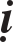 Di-ñaø phaøm phu, meâ ngoä tuy coù khaùc, taâm Phaät taâm chuùng sinh, roát raùo khoâng coù hai.Phaät A-di-ñaø töùc goàm ngöôøi vaø quaû, thaønh töïu caùc coâng ñöùc nhö ba Thaân, boán Trí, möôøi Löïc, boán Voâ sôû uùy, möôøi taùm phaùp Baát coäng…. Phaøm phu töùc laø ngöôøi vaø nhaân, coù ñuû voâ löôïng haèng sa phieàn naõo, taïo taùc voâ löôïng haèng sa nghieäp raøng buoäc, ñöông chòu voâ löôïng haèng sa sinh töû. Töôùng meâ ngoä, thí nhö maây kia, yù noùi roát raùo khoâng hai, nghóa laø neáu noùi theo töôùng, thì khoâng hai maø hai, neáu luaän veà tính thì hai  maø khoâng hai. Chö Phaät laø chö Phaät trong taâm chuùng sinh ñaõ giaùc ngoä, chuùng sinh laø chuùng sinh trong taâm chö Phaät coøn meâ muoäi. Sôû dó ngoä,laø ngoä chuùng sinh voán coù tính theå, tính löôïng, tính cuï. Sôû dó meâ, laø meâ tính theå, tính löôïng, tính cuï maø chö Phaät chöùng. Taâm tính nhieäm maàu, laøm sao bò meâ cho ñöôïc, meâ maø khoâng meâ, lôøi naøy luoân toàn taïi, vì chuùng sinh voán coù tính theå, töùc phaùp thaân maø chö Phaät chöùng, tính löôïng töùc baùo thaân, tính cuï töùc öùng thaân. Boán Trí, möôøi Löïc, boán Voâ sôû uùy, möôøi taùm phaùp Baát coäng… hôïp laïi coù theå bieát laø döôøng naøo. Vì theá ngöôøi xöa raèng: Chuùng sinh trong taâm chö Phaät thì moãi haït buïi ñeàu laø Cöïc laïc, chö Phaät trong taâm chuùng sinh thì nieäm nieäm chöùng chaân. Neân, Di-ñaø töùc taâm ta, taâm ta töùc Di-ñaø. Khi chöa khôûi nieäm ñaõ thaønh töïu, vöøa khôûi taâm nieäm thì lieàn vieân thaønh ñaïo caûm öùng giao nhau. Vì coù lyù naøy neân ngöôøi nieäm Phaät coâng ñöùc khoâng luoáng uoång.Phaùp giôùi vi nieäm moân.Phaùp giôùi theå vieân dung, laøm moät nieäm taâm ta, neân ta nieäm taâm Phaät, toaøn theå laø phaùp giôùi.Luaän noùi: Khi haønh giaû xöng nieäm danh hieäu Phaät, khi thöïc haønh quaùn Phaät, khi thöïc haønh chuû baïn y chính quaùn, khi tu ba thöù Tònh ng- hieäp, khi nhaát taâm baát loaïn, khi taùn taâm xöng danh, cho ñeán khi kieán tö meânh moâng, Haèng sa phieàn naõo, heã coù caùc taâm naøy ñeàu do chaân nhö baát bieán tuøy duyeân taïo ra, toaøn theå töùc laø phaùp giôùi. Vì vaäy Ñaïi sö Phaùp Trí noùi raèng: Theå khoâng theå nghó baøn cuûa phaùp giôùi vieân dung, taïo ra moät nieäm taâm cuûa ta, cuõng laïi theå naøy laøm chuùng sinh laøm Phaät, laøm y laøm chính. Neáu theá thì taâm khaùc coøn nhö vaäy, huoáng chi laø taâm nieäm Phaät. Vì vaäy khi haønh giaû nieäm Phaät, taâm naøy laø vieân dung thanh tònh baûo giaùc, vôùi dieäu taâm naøy maø nieäm Di-ñaø, thì ba thaân kia thaân naøo chaû nieäm, caàu boán coõi kia, coõi naøo maø chaúng sinh, nhöng tuøy theo coâng haønh caïn saâu maø phaåm vò cao hay thaáp maø thoâi.Caûnh quaùn töông thoán moân.Möôøi saùu caûnh vaân vaân, söï lyù hai thöù quaùn. Kia ñaây nuoát laãn nhau, nhö löôùi Nhaân-ñaø-la.Caûnh quaùn nuoát nhau chính laø do söï söï voâ ngaïi. Moïi söï sôû dó voâ ngaïi laø do voán coù nhö theá. Do theå khoâng theå nghó baøn cuûa phaùp giôùi vieân dung, laøm ra moät nieäm taâm cuûa ta, cuõng theå naøy laøm chuùng sinh laøm Phaät, laøm y laøm chính, ñeàu do toaøn theå laøm ra, coù phaùp naøo khoâng töùc laø phaùp giôùi. Neân noùi raèng: Moät haït buïi phaùp giôùi khoâng nhoû, bieån coõi phaùp giôùi khoâng lôùn, nhieàu cuõng laø phaùp giôùi, ít cuõng laø phaùp giôùi. Laø do möôøi saùu caûnh Taây phöông, hai phaùp quaùn söï lyù cuûa taâm ta, taát caû ñeàu laø toaøn theå phaùp giôùi. Nhö maønh löôùi Nhaân-ñaø-la trong cung Ñeá Thích, tuy kia ñaây ñeàu laø nhöõng haït chaâu khaùc nhau nhöng moãi haït ñeàusoi boùng vaøo caùc haït chaâu khaùc. Tuy soi vaøo caùc chaâu khaùc, nhöng taùc duïng chieáu saùng Ñoâng Taây coù khaùc nhau, caûnh quaùn cuõng nhö vaäy. Neáu cho caûnh laø söï thì quaùn laø lyù, lyù coù theå bao truøm söï neân töùc laø duøng quaùn nuoát caûnh. Duøng quaùn laøm söï, thì caûnh laø lyù, lyù bao goàm söï, ñoù laø duøng caûnh nuoát quaùn. Hoaëc quaùn hoaëc aûnh, moät thöù laø söï, thöù kia laø lyù, hoaëc xem moät thöù laø lyù, thöù kia laø söï, hai beân nuoát laãn nhau (bao truøm laãn nhau), neân noùi laø nhö maønh löôùi Nhaân-ñaø-la. Neáu nhö theá thì khi ta thöïc haønh quaùn thì y chính Taây phöông ñaõ ôû trong quaùn cuûa ta, nay thaân taâm cuûa ta ñaõ ôû trong y chính, roõ ñöôïc lyù naøy maø caàu sinh An döôõng thì coù theå goïi laø: Nhaïn bay qua löng trôøi, boùng chìm ñaùy nöôùc, nhaïn khoâng coù yù ñeå laïi daáu veát, nöôùc khoâng coù taâm giöõ boùng.Tam quaùn phaùp nhó moân.Naêng quan laø ba quaùn, sôû quaùn laø ba ñeá. Töø toaøn tính khôûi tu, neân goïi laø phaùp nhó.Ba ñeá laø chaân ñeá, tuïc ñeá vaø trung ñeá. Ba quaùn goàm: Khoâng, giaû vaø trung. Queân tình döùt hieåu, chaúng coøn maøng ñeán chaân, tuøy duyeân öùng duïng, ñaâu coøn maøng ñeán tuïc, dung thoâng khoâng höõu, khoâng coøn maøng ñeán trung. Hö linh baát muoäi, ñoù laø taâm ta töï khoâng. Vaät ñeán tö öùng, ñoù laø taâm ta töï höõu, khoâng höõu töùc nhau, ñoù laø taâm ta töï trung. Taùnh naøy chaúng do tu, ba ñeá chaúng phaûi ba quaùn. Do tu thì goïi laø tính chieáu lieãu, cho neân theå ñaït taâm naøy, roãng suoát voâ vaät thì goïi laø khoâng, chieáu lieãu taâm naøy, ñaày ñuû muoân phaùp goïi laø “giaû”, Dung thoâng hai beân, khoâng phaûi moät, khoâng phaûi khaùc goïi laø “trung”. Nhö theá thì hö linh maø öùng vaät, töùc öùng vaät maø hö linh, khoâng töùc gaû trung, giaû töùc khoâng trung, trung töùc khoâng giaû, ñoù laø xöùng taùnh maø tu, baët döùt ñoái ñaõi maø chieáu, ba quaùn khoâng theå nghó baøn, laø kim chæ nang cuûa Thuû-laêng-nghieâm ñaïi ñònh. Noùi theo chieàu ngang thì cuõng nhö vaäy. Neáu noùi theo chieàu doïc thì hoaëc vì taâm ta hö linh laø khoâng, duøng sôû quaùn muoân vaät laø giaû, vì taâm caûnh khoâng hai laø trung. Vaät laø vaät trong taâm ta, vì sao giaû maø baát khoâng? Taâm laø taâm cuûa muoân vaät, vì sao khoâng maø baát giaû? Töùc taâm töùc vaät, töùc vaät töùc taâm, vì sao trung maø baát khoâng, giaû, cho neân quaùn y chaùnh Cöïc laïc, duøng nhaát taâm ba quaùn cuûa ta, chieáu moät caûnh ba ñeá cuûa kia, cuõng khoâng phaûi laø khoâng theå. Ñaïi sö Hoå Kheâ noùi: Caûnh laø dieäu giaû quaùn laø khoâng, caûnh quaùn song vong töùc laø trung, vong chieáu khoâng heà coù tröôùc sau, nhaát taâm dung hôïp hoaøn toaøn khoâng daáu veát, laøm gì coù phaùp ba quaùn.Caûm öùng nhaäm vaän moân.Taâm ta caûm chö Phaät, Di-ñaø töùc huyeàn öùng.Thieân tính töï lieân quan, nhö nam chaâm huùt saét.Laïi noùi: Chö Phaät vaø chuùng sinh cuøng moät nguoàn giaùc, tuy raèng meâ ngoä khaùc nhau, nhöng lyù thöôøng bình ñaúng, neân noùi “chö Phaät laø chö Phaät trong taâm chuùng sinh, chuùng sinh laø chuùng sinh trong taâm chö Phaät. Caên cöù vaøo ñaây maø xeùt, thì chö Phaät vaø chuùng sinh, taâm taùnh luoân thoâng suoát vôùi nhau. Nhöng chö Phaät luùc naøo cuõng muoán ñoä sinh, coøn chuùng sinh thì luoân luoân meâ vaø xoay löng laïi, cho neân Boà-taùt Theá Chí noùi: Moät ngöôøi luùc naøo cuõng nhôù, moät ngöôøi luùc naøo cuõng queân, gaëp thì cuõng nhö khoâng gaëp, hoaëc thaáy cuõng nhö khoâng thaáy. Nhö con nhôù meï, nhö meï nhôù con thì meï con seõ khoâng caùch xa nhau. Neáu trong loøng chuùng sinh nhôù Phaät nieäm Phaät, thì hieän taïi vaø töông lai chaéc chaén seõ ñöôïc nhìn thaáy Phaät, caùch Phaät khoâng xa, do nhaát lyù bình ñaúng, thieân taùnh töông quan. Vì theá nhaäm vaän döùt khoå ban vui, huoáng gì Phaät Voâ Löôïng Thoï trong nhaân coù phaùt boán möôi taùm nguyeän, theà taïo neân coõi Cöïc laïc, nhieáp thoï höõu tình. Nay ñaïo quaû töø laâu ñaõ thaønh töïu, taêng-na vieân maõn ñaõ laâu, neân taát caû chuùng sinh chôù lo laø Phaät khoâng ñeán öùng, chæ caàn coù loøng tin saâu, nhôù nieäm, thöôøng phaùt nguyeän, nguyeän sinh Taây phöông, nhö thoûi nam chaâm huùt saét. Nam chaâm coù theå huùt saét nhöng khoâng huùt ngoïc, gioáng nhö Phaät coù khaû naêng ñoä ngöôøi höõu duyeân nhöng khoâng theå ñoä keû khoâng coù duyeân. Chuùng sinh deã caûm Di-ñaø maø khoâng deã caûm chö Phaät, khoâng phaûi laø do chuùng sinh vaø Phaät theä nguyeän khoâng cuøng nhau, maø laø do nhöõng keû muoán caàu sinh Tònh ñoä, thieáu moät trong ba ñieàu “tín, haïnh, nguyeän”.Bæ thöû haèng nhaát moân.Neáu ngöôøi saép qua ñôøi maø khoâng maát chính nieäm. Thaáy hoa, thaáy aùnh saùng, ñaõ ñöôïc sinh ao baùu.Laïi noùi: Vaõng sinh truyeän cheùp: Tröông Khaùng Só, Thaïch Taán   laø hoïc só Haøn laâm, vaøo thôøi khoùa tuïng chuù Ñaïi bi möôøi muoân bieán, nguyeän sinh Taây phöông. Moät hoâm bò beänh, chæ nieäm danh hieäu Phaät, chôït noùi vôùi ngöôøi nhaø raèng: Tònh ñoä Taây phöông chæ ôû ngay phía Taây nhaø, Phaät A-di-ñaø ngoài treân hoa sen, thaáy OÂng Nhi ôû treân ñaát caùt vaøng trong ao hoa sen leã baùi vui ñuøa. Hoài laâu nieäm Phaät roài hoùa, OÂng Nhi laø chaùu cuûa Khaùng, cho neân nhö theá. Bôûi theá giôùi Cöïc laïc ôû phöông Taây laø moät coõi trong taâm ta. Theá giôùi Ta-baø cuõng laø moät coõi trong taâm ta. Noùi veà coõi thì coù ñeán möôøi muoân öùc, kia ñaây khaùc nhau. Y cöù vaøo taâm thì voán khoâng coù xa gaàn. Nhöng chuùng sinh töø khi thoï sinh ñeán nay bò naêm aám che laáp chaân tính, khoâng kheá hôïp nguoàn taâm. Ngöôøi nieäm Phaät quaû baùo thaønh thuïc, khi saép boû hieän aám, thuù höùng sinh aám, Tònh ñoä hoasen, boãng nhieân ôû tröôùc maét, caûnh giôùi duy taâm, chaúng coù töôùng ñeán ñi, kia ñaây, neân kinh Thuû-laêng-nghieâm cheùp: Khi saép qua ñôøi, chöa xaû hôi aám, thieän aùc trong moät ñôøi ñoàng thôøi hieän ra, thuaàn töôûng thì bay leân, seõ sinh leân coõi trôøi, neáu trong taâm bay leân aáy maø goàm caû phuùc vaø tueä vaø caû tònh nguyeän thì töï nhieân taâm khai, thaáy Phaät möôøi phöông, taát caû Tònh ñoä, tuøy nguyeän vaõng sinh. Ñaïi sö Phaùp Trí noùi: Neân bieát luùc laâm chung töï thaáy mình ñang ngoài treân hoa sen vaøng, ñaõ laø sinh aám ôû nöôùc kia chính laø yù naøy.Hieän v hoã taïi moân.Nay Haønh giaû nieäm Phaät, coâng ñöùc khoâng luoáng uoång. Trong nhaân ñaõ coù quaû, nhö hoa sen nôû ra.Luaän raèng: Ngöôøi tu theo vieân ñoán giaùo, ñoán ngoä taâm tính, voâ tu maø tu, tu veà Laïc bang kia, Cöïc laïc coù saün trong taùnh, do tu maø hieån phaùt, taâm tính naøy doïc thì khaép ba ñôøi, ngang thì bao truøm hö khoâng möôøi phöông. Phaät phaùp sinh phaùp, chaùnh phaùp y phaùp, nhaân phaùp quaû phaùp, moät nieäm vieân thaønh. Vì vaäy ngöôøi nieäm Phaät goïi laø toaøn tính khôûi tu, toaøn tu taïi taùnh. Toaøn taùnh khôûi tu, tuy goïi laø nhaân, toaøn tu taïi tính trong nhaân coù quaû, vì ñaày ñuû nhaân phaùp vaø ñaày ñuû quaû phaùp, ñoàng cö nhaát tính. Taâm tính dung thoâng, khoâng phaùp naøo khoâng nhieáp. Neân nhö hoa sen khai nôû, trong hoa coù quaû, huoáng gì taâm naøy thöôøng truï khoâng coù sinh dieät, ñeán ñi, töùc taâm nieäm Phaät ngaøy nay chính laø luùc thoï sinh trong ao hoa ôû ñöông lai. Neân noùi raèng, ngöôøi môùi phaùt taâm thì trong ao baùu ôû Cöïc laïc ñaõ coù maàm hoa sen, neáu tinh tieán khoâng luøi suït, taêng tröôûng moãi ngaøy, thì hoa daàn daàn nôû, tuøy theo coâng ñöùc maø lôùn nhoû hay röïc rôõ, heùo uùa khaùc nhau, neân löôøi nhaùc thoái chí thì hoa seõ moãi ngaøy seõ daàn daàn heùo taøn. Neáu bieát töï tinh taán leân thì hoa seõ laïi töôi ñeïp. Baèng khoâng thì seõ taøn luïi. Ñoái vôùi hoa sen naøy, ngöôøi naøo ñaõ gieo troàng thì hieän taïi vaø vò lai ñeàu vaãn coøn, lôøi naøy ñaùng tin.LÔØI TÖÏA TRUØNG KHAÉC TAÂY PHÖÔNG HÔÏP LUAÄNNho giaùo laáy ba cöông naêm thöôøng vaø thôø kính caøn khoân ñeå giuùp loaøi ngöôøi ñöôïc ngay chính. Coøn vieäc caét ngang sinh töû, ñi ngöôïc doøng, ra khoûi nhaø löûa ba coõi thì caàn phaûi nhôø Phaät giaùo. Möôøi phöông ba ñôøi chö Phaät, Phaät A-di-ñaø ñöùng ñaàu, ñeàu coù Tònh ñoä thaâu nhieáp rieâng maø theá giôùi Cöïc laïc ñöùng ñaàu. Coâng haïnh, quaùn moân nieäm Phaät caàu sinh Tònh ñoä nhieàu voâ cuøng nhöng vieäc naém giöõ danh hieäu ñeán nhaát taâm baát loaïn laø ñöùng ñaàu. Caùc Baäc hieàn Thaùnh xöa nay ñeàu khen ngôïi Tònh ñoä, daïy chuùng sinh nieäm Phaät nhö Thaäp Nghi luaän cuûa Thieân Thai, Vaïn Thieän ñoàng quy cuûa Ngaøi Vónh Minh, Hoaëc vaán cuûa Ngaøi Thieân Nhuû, Tònh ñoä vaên cuûa Ngaøi Long Thô, caùc saùch ñeàu vieát roõ raøng nhöng vì nghóa loaïi taûn maùc, long bìa suùt gaùy, ñeán ñôøi Ñaïi Minh, Ngaøi Vaân Thô ñaïi sö ñaõ taäp hôïp laïi vieát thaønh boä Di-ñaø sôù sao. Laïi coù Sôû Coâng An, Vieân Thaïch Coâng tieân sinh huùy laø Hoaèng Ñaïo vieát Taây phöông hôïp luaän laøm saùng toû moïi choã khaùc vaø gioáng nhau cuûa caùc saùch, giaûi thích nhöõng vöôùng maéc nghi ngôø, neâu baät nghóa saâu xa maàu nhieäm, chæ thaúng ñöôøng veà. Kinh Phaät maø Toå vieát luaän, huynh neâu leân maø ñeä phaùt döông, thaät nhö Nho gia coù Voâ Tröôùc, Thieân Thaân, luaän boä coù Maõ Minh, Long Thoï. Coù theå noùi, hieän thaân cö só, teå quan maø môû mang phaùp nhieáp ñoàng cö ñoàng söï. Nieäm Phaät ñeán nhö vaäy môùi laø Vieân giaùo, Tònh ñoä ñöôïc nhö theá môùi goïi laø duy taâm. Baäc thoâng lyù vieát laùch lieân tuïc, theá nhöng sôù sao thònh haønh ôû ñôøi coøn Hôïp luaän laïi hieám ngöôøi bieát ñeán. Nay laø thôøi Maït phaùp suy vi, vaän kieáp môùi khôûi, boán chuùng Ta-baø neân mau nguyeän vaõng sinh, nhöng moïi toâng giaùo ñeàu coù nhaùnh reõ, moái nghi tình ñoái vôùi Thieàn vaø Tònh laøm cho hoa sen chôït nôû chôït taøn, coõi Tònh boãng gaàn boãng xa. Taám loøng thieát tha cuûa Phaät A-di-ñaø vì caàn kíp, ñaõ möôïn töôùng löôõi roäng daøi trong saùch cuûa hoï Vieân ñeå hoái thuùc. Con quyø voán ñöôïc nhaän aân Phaät, traày traät nôi coõi tröôïc, quy maïng laø ñaïo naøy, nghó roäng laø saùch naøy nhöng laïi khoù khaên veà löïc. Coù ñaïo höõu laø cö só Cam Nhó Döïc, töï Höõu Daân vaø Troïng Thò Saân töï laø Taû Daân, hai vò ñoàng höôùng ñeán Tònh ng- hieäp, khi thaáy Hôïp luaän caû hai ñeàu vöøa yù, vui möøng khen ngôïi vaø quyeân tieàn ñeå in aán. Moïi ngöôøi cuøng hôïp löïc taïo noù thaønh ñeå traêng nöôùc cuûa hoï Vieân laïi saùng vaø hoa quaû trong ao sen ñeàu ñaày khaép, ñeå moïi ngöôøi nieäm Phaät thaáy Phaät do ñöôïc thaáy saùch naøy. Ngöôøi ñöôïc lôïi ích töø saùch naøy ñeøu do in aán laïi baûn naøy. Theâm moät ngöôøi vaõng sinh Tònh ñoä thì daàn daø seõ laø baäc thaày daãn daét ta, sôùm moät ngaøy chöùng voâ sinh thì vónh vieãn tieáp noái tueä maïng cuûa Phaät. Phaøm laø keû trung thaàn, con hieáu, namSOÁ 1975 - TÒNH ÑOÄ SANH VOÂ SANH LUAÄN	465nghóa nöõ tieát vaø loaøi boø bay maùy cöïa ñeàu laø baïn löõ nôi Laïc bang. Phaøm nhöõng vieäc nhö tham thieàn tuïng chuù, trì giôùi tu phöôùc cuøng möu sinh ñeàu laø tö löông vaõng sinh. Phaøm khuyeân nieäm Phaät moät tieáng, laëng xem moät khaéc, dieãn noùi moät chöõ, löu haønh moät xöù ñeàu laø coâng ñöùc vaø tuoåi  thoï voâ löôïng. Söï lyù chaân thaät khoâng doái gaït, chuùng sinh vaø  Phaät bình ñaúng, chaúng deã chaúng khoù, Tònh ñoä ngay tröôùc maét ta, nguyeän lôùn ngay nôi moät nieäm. Haõy coá gaéng leân.Maân Trung Chu kính vieát.Phaùp moân hoï Vieân chæ höôùng taâm ñeán coõi Tònh, ghi laïi söï chöùng nghieäm cuûa giaác moäng. Toâi ñoïc taäp saùch cuûa Trung Lang tieân sinh, ñeán phaàn gia baùo ñeàu chaép tay taùn tuïng. Saùch aáy vieát: Nghe ñaïi nhaân vaø quyeán thuoäc moät nhaø ñeàu quy taâm veà baïch nghieäp, ñaây laø ñieàu hieám coù nhaát trong theá gian. Vieäc chuyeân trì danh hieäu naøo coù khoù gì maø con ngöôøi töï sinh ra nghi ngôø, ngaên trôû. Bôûi nhöõng ngöôøi ñaïi giaøu sang naøy, oâng trôøi coøn chaúng hay xem thöôøng nhö moïi ngöôøi. Neáu laïi laøm theo nhöõng thieän phaùp     moät caùch beàn bæ vì lôïi laïc cöùu teá chuùng sinh maø nhaãn nhuïc, phaù vôõ töôùng nhaân ngaõ, tham, saân…, xem laøm Thaùnh laøm Phaät laø vieäc caáp baùch, duø ít oûi nhöng laø moùn löông döôïc hieäu nghieäm ngaøy nay. Trong moäng tieân sinh ñaõ sieâng thöïc haønh phöông tieän, thöông xoùt moïi chuùng sinh, daën doø kyõ caøng. Ñoïc  thieân naøy maø  khoâng  caûm khaùi, tænh  ra thì haù laø tình ngöôøi sao! Vöøa luùc Chaâu Chöông Phuû tieân sinh chæ baøy con ñöôøng nieäm Phaät maø Hôïp luaän cuûa hoï Vieân coøn thieáu neân ñaõ trao cho vieát laïi giaác moäng ñeå laøm söï thuø thaéng cuûa Hôïp luaän. Toâi môùi ñöôïc quyeån saùch naøy ñeå xem, em toâi laø Saân vaø Ñoàn Töû Höïu, ñang beänh maø nghe thuyeát naøy ñeàu phaùt khôûi loøng tin vaø in aán laïi ñeå saùch taán laãn nhau, nhaân ñaây baûo raèng: Tröôûng giaû trí tueä neáu cho toâi laø laïnh leõo neân ñaõ daâng taëng  hôi aám maët trôøi thì raát ñaùng hoå theïn.Cam Nhó Döïc vieát.